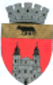 U.A.T. BLAJ - CONSILIUL LOCALPiața 1848 nr.16, cod 515400, județul.Albatel: 0258 -710110; fax: 0258-710014e-mail: primarieblaj@rcnet.ro					Proces verbalIncheiat azi 26.05.2022 in sedinta  extraordinara convocata  de indata prin procedura ,, La distanta,, a Consiliului local al municipiului Blaj, intervalul orar fiind 12.00-15.00.
             Consiliul local al municipiului Blaj a fost convocat, in sedinta extraordinara convocata de indata prin procedura ,, La distanta,,  de catre Primarul municipiului Blaj, in baza Dispozitiei nr. 307  din data de 26.05.2022Convocarea sedintei s-a facut telefonic, s-a prezentat ordinea de zi, data, intervalul orar al desfasurarii sedintei.  Proiectele de hotarare insotite de toate documentele prevazute de lege au fost transmise electronic consilierilor locali pentru a le studia si pentru a-si exprima votul electronic.            Din totalul celor  19  membrii ai Consiliului local al municipiului Blaj, au raspuns solicitarii 18  consilieri locali . Lista consilierilor locali convocaţi se află în dosarul special al prezentei şedinţe. Lucrarile de secretariat sunt consemnate de catre d-na Denes Adela Maria – inspector de specialitate - municipiul Blaj  .              Proiectele de hotarare propuse pe ordinea de zi a sedintei extraordinare  prin procedura La Distanta”:              1. PROIECT DE HOTARARE, prin care Consiliul local al municipiului Blaj aprobă   modificarea art. 1 din HCL Blaj nr. 58/29.04.2022 privind contractarea si garantarea unei finantari  rambursabile interne in valoare de 15.000.000 lei , cu o maturitate de 10 ani, in legatura cu investitiile publice de interes local (proiecte cofinantate din fonduri externe nerambursabile)	          Inițiator: Rotar Gheorghe Valentin – Primarul municipiului Blaj.	              2. PROIECT DE HOTARARE, prin care Consiliul local al municipiului Blaj aprobă   rectificarea bugetului local al municipiului Blaj  pentru anul 2022                    Inițiator: Rotar Gheorghe Valentin – Primarul municipiului Blaj.	              Comisiile de specialitate au avizat favorabil  proiectele de hotarare.              Votul pentru proiectul nr. 1 : PROIECT DE HOTARARE, prin care Consiliul local al municipiului Blaj aprobă   modificarea art. 1 din HCL Blaj nr. 58/29.04.2022 privind contractarea si garantarea unei finantari  rambursabile interne in valoare de 15.000.000 lei , cu o maturitate de 10 ani, in legatura cu investitiile publice de interes local (proiecte cofinantate din fonduri externe nerambursabile)                Acordul consilierilor au votat 18 ,,pentru”,(dl.cons Voina Dorin nu a transmis votul) acesta devenind                                                                 Hotararea nr.85/2022 	Votul pentru proiectul nr. 2 : PROIECT DE HOTARARE, prin care Consiliul local al municipiului Blaj aprobă   rectificarea bugetului local al municipiului Blaj  pentru anul 2022                Acordul consilierilor au votat 18 ,,pentru”, (dl.cons Voina Dorin nu a transmis votul acesta devenind                                                                 Hotararea nr.86/2022 		In urma centralizarii voturilor se considera inchise lucrarile sedintei  extraordinare prin procedura ,, La distanta,, a Consiliului local al municipiului Blaj din data de 26.05.2022
 	Drept care am încheiat prezentul proces verbal.		         Blaj , 26.05.2022                PRESEDINTE DE SEDINTA,                                  SECRETAR   GENERAL                                                    Iuga Marcel                                                                 Stefanescu Sergiu                                                          